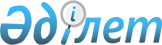 О внесении изменения в постановление Правительства Республики Казахстан от 24 января 2005 года N 47
					
			Утративший силу
			
			
		
					Постановление Правительства Республики Казахстан от 22 октября 2007 года N 982. Утратило силу постановлением Правительства Республики Казахстан от 15 апреля 2008 года N 339.



      


Постановление Правительства Республики Казахстан от 22 октября 2007 года N 982 утратило силу постановлением Правительства РК от 15.04.2008


 
 N 339 
.

      В целях совершенствования государственной системы управления в сфере обеспечения безопасности дорожного движения Правительство Республики Казахстан 

ПОСТАНОВЛЯЕТ

:




      1. Внести в 
 постановление 
 Правительства Республики Казахстан от 24 января 2005 года N 47 "Об утверждении лимитов штатной численности" следующее изменение:



      в лимитах штатной численности работников министерств, агентств и ведомств, утвержденных указанным постановлением:



      строку, порядковый номер 2, изложить в следующей редакции:



      "2  Министерство внутренних дел Республики Казахстан:   1392



          центральный аппарат министерства, за исключением



          ведомств                                            653



          Комитет административной полиции                    135



          Комитет по борьбе с наркобизнесом и контролю за



          оборотом наркотиков                                 52



          Комитет внутренних войск                            225



          Комитет дорожной полиции                            63



          Комитет криминальной полиции                        142



          Следственный комитет                                122".




      2. Настоящее постановление вводится в действие со дня подписания.

      

Премьер-Министр




      

Республики Казахстан


					© 2012. РГП на ПХВ «Институт законодательства и правовой информации Республики Казахстан» Министерства юстиции Республики Казахстан
				